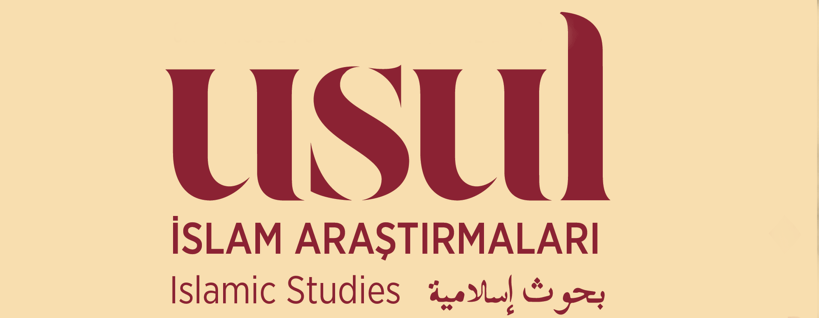 ÇEVİRİ HAKEM DEĞERLENDİRME FORMU Tercüme Edilen Metnin Dili:	İngilizce	Arapça	Türkçe	Tercüme Edilen Dil	Arapça	Türkçe	 İngilizce	Ek düşünce ve öneriler: SONUÇ*Yukarıdaki değerlendirme hakem tarafından tarafsız ve objektif yapılmıştır. Hakem değerlendirmeleri kesinlikle gizli tutulur.DEĞERLENDİRME KRİTERLERİDEĞERLENDİRME KRİTERLERİDEĞERLENDİRME KRİTERLERİDEĞERLENDİRME KRİTERLERİEvetHayır1Çevrilen metin özgün mü?2Çeviri literatüre katkı sağlıyor mu? 3Başlık doğru tercüme edilmiş mi?4Tercüme edilmeyen bölüm var mı?5Kavramlar doğru tercüme edilmiş mi?6Çevirmen tarafından yapılan eklemeler “Çevirmen Notu” olarak belirtilmiş mi?7Çeviride yazım hataları var mı?8Çevirinin terminolojisi uygun mu?9Çevirinin dili akıcı mı?10Çeviri orijinal metne sadık kalmış mıdır?Çeviri bu haliyle yayınlanabilir.                    Öneri ve düzeltmeler yapıldıktan sonra yayınlanabilir.Düzeltmeler yapıldıktan sonra tekrar incelemek isterim.Çeviri yayınlanamaz.HAKEMİNHAKEMİNHAKEMİNUnvanı/Adı ve Soyadı:İmzası: Tarih: